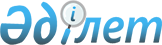 О признании утратившими силу решения Мунайлинского районного маслихата от 19 марта 2019 года №38/383 "Об утверждении Правил управления бесхозяйными отходами, признанными решением суда поступившими в коммунальную собственность"Решение Мунайлинского районного маслихата Мангистауской области от 10 февраля 2022 года № 15/98. Зарегистрировано в Министерстве юстиции Республики Казахстан 22 февраля 2022 года № 26882
      В соответствии с пунктом 5 статьи 7 Закона Республики Казахстан "О местном государственном управлении и самоуправлении в Республике Казахстан" и с статьей 27 Закона Республики Казахстан "О правовых актах", Мунайлинский районный маслихат РЕШИЛ: 
      1. Признать утратившим силу решение Мунайлинского районного маслихата "Об утверждении Правил управления бесхозяйными отходами, признанными решением суда поступившими в коммунальную собственность" от 19 марта 2019 года №38/383 (зарегистрировано в Реестре государственной регистрации Нормативных правовых актов под №3855).
      2. Настоящее решение вводится в действие по истечении десяти календарных дней после его первого офицального опубликования. 
					© 2012. РГП на ПХВ «Институт законодательства и правовой информации Республики Казахстан» Министерства юстиции Республики Казахстан
				
      Секретарь Мунайлинского районного маслихата 

Б. Билялов
